ДАТА УРОКА______________ КЛАСС 9 « А,Б»                   I-   четверть        Тема: Повторение изученного грамматического материала. (День независимости)Грамматический материал: Предложения. Виды предложений по цели высказывания. Односоставные и двусоставные предложения.	Цели: Обучающая: Закрепление знаний об использовании простых предложений.Воспитательная: Задуматься о значении знаний и труда в жизни человека.Развивающая: Развивать умения правильного употребления простых предложений и устной и письменной речи.	Тип урока: Урок повторения и систематизация знаний.Meтод: ИнтерактивныйОжидаемые результаты: Знания: Учащиеся усваивают материал о видах простых предложений.Навыки: Составляют односоставные предложения.Умения: Правильно употребляют предложения при составлении текста, диалогов.(Средства (технические и дидактические): Учебник, таблица, карточки, слайды.Этапы занятия:  Название работыI этап: Организационный моментII. этап: Опрос пройденною материалаIII.этап: Объяснение нового материалаIV.   этaп: ЗакреплениеV.этап: Итог урокаVI.этап: Домашнее задание                                                     Х О Д       У  Р  О  К А1.Организационный  момент: Проверка о  готовности учащихся к уроку  повторение изученного материала в 8 классе. Рапорт дежурного  Разговорная пятиминутка  Беседа на тему:- Беседа и диспут о Дне знаний, о Дне независимости.Вопросы: 1.Когда мы отмечаем День знаний? 2.Для чего нам нужны знания?3.Для чего необходимо изучать языки? 4.Расскажите о международном значении русского языка.       Повторение материала предыдущего урока.-Проверка домашнего задания-  . Беседа на тему «Летние каникулы».Вопросы:Где и как вы провели летние каникулы?Что нового вы узнали за период летних каникул?Какие книги вы читали? и т.д.Выставление и комментирование оценок..Объяснение нового материала. Повторение изученного грамматического материала в  8 классе.   Вопросы:Что называется предложением?Что такое грамматическая основа предложения?Как называются предложения, в которых имеется один главный член?Какие предложения называются неполными?Какие бывают предложения по цели высказывания?Закрепление.Чтение текста. Учащиеся переводят на родной язык выделенные слова и словосочетания, составляют с ними предложения.Устное выполнение упр. 1. Прочитать предложения и определить повествовательные, вопросительные и побудительные предложения.Устное выполнение упр. 2. Прочитать предложения и найти в них подлежащее и сказуемое.Устное выполнение упр. 3. Парная работа. Прочитать диалог и определить неполные предложения.Письменное выполнение упр. 4. Заменить неполные предложения полными, дописать окончания слов, цифры написать словами.Итог урока. Оценить и подытожить урок. Устно прокомментировать ответы учащихся.Задание на дом упр 5.Самостоятельная работа. Составить небольшой текст на тему: «Как я провёл (провела) летние каникулы». ДАТА УРОКА______________ КЛАСС 9 « А,Б»         2Тема: Как сказать об одновременных и последовательно совершающихся событиях, явлениях, фактах. (День независимости)	Грамматический материал: Сложносочинённые предложения с соединительными союзами и, да (в значении и), ни-ни, тоже, также.Цели урока:Обучающая: Сформировать у учащихся представление о ССП с соединительными союзами и, да (в значении и), ни-ни, тоже, также.Воспитательная: Формировать патриотические чувства к родному краю.Развивающая: Развивать умения употребления ССП в речи, выработать умения выделять союзы в ССП.Тип урока: Урок изучения нового материала.Метод: ИнтерактивныйОжидаемые результаты:Знания: Учащиеся усваивают материал о соединительных союзах в ССП, обозначающих одновременность и последовательность событий, явлений и фактов.	Навыки: Составляют предложения, используя союзы.Умения: Правильно употребляют союзы при составлении текста, диалогов.Средства (технические и дидактические): Учебник, таблица, карточки, слайды.Оценивание: Комментирование ответов учащихся.Этапы занятия:   Название работыI этап: Организационный момент                  II. этап: Опрос пройденною материалаIII.этап: Объяснение нового материала        IV.   этaп: ЗакреплениеV.этап: Итог урока                                           VI.этап: Домашнее задание                                                                      ХОД УРОКА:I. Организационный момент.Приветствие. Проверка готовности учащихся к уроку, сообщение темы и цели урока.Беседа и диспут на тему: «Достижения за годы Независимости».Вопросы:В каком году наша страна обрела независимость?Что дала независимость нашей стране?Какие изменения произошли за годы независимости в нашей республике (городе, селе)?Какие возможности созданы для молодёжи?Опрос домашнего задания.Проверка домашнего задания. Учащиеся читают составленные ими тексты на тему: «Как я провёл (провела) летние каникулы».Выставление и комментирование оценок.Объяснение нового материала.После сообщения темы учитель вывешивает на доске таблицу (ССП с соединительными союзами) или показывает слайд, на котором разными цветами выделены союзы, обозначающие одновременность и последовательность действий. Затем по таблице или по слайдам объясняет значение союзов и делает вывод: при одновременности действий в ССП употребляются глаголы несовершенного вида в форме одного времени. Для выражения последовательности действий употребляются глаголы совершенного вида.Чтение учащимися правил и предложений в рубрике «Запомните!».Устное выполнение упр. 6. Прочитать и определить состав сложного предложения. Учащиеся читают упражнение, опираясь на схему, определяют состав сложного предложения.Закрепление.Устное выполнение упр. 7. Учащиеся читают текст и озаглавливают его. Находят в тексте ССП с соединительными союзами.Устное выполнение упр. 8. Учащиеся отвечают на вопросы, опираясь на текст упр. 7.Письменное выполнение упр. 9. Дописать незаконченные ССП, используя слова для справок. При этом объясняют, в каких предложениях явления происходят одновременно, а в каких - последовательно. Письменное выполнение упр. 10. Используя соединительные союзы, составить из двух простых предложений сложное.Устное выполнение упр. 11. Парная работа. Устное выполнение упр. 12. Составление кластера.Устное выполнение упр. 13. Групповая работа. Ролевые игры. Итог урока. Оценить и подытожить урок. Устно прокомментировать ответы учащихся. Задание на дом: упр. 14. Выполняется по заданию, данному в учебнике.  Упр. 15. Прочитать информацию в газетах и журналах. На их основе составить вопросы и ответы.ДАТА УРОКА______________ КЛАСС 9 « А,Б»                            3УРОК № 3 Тема: И.А. Крылов. Биография. «Слон и Моська».Цели: Обучающая: Обучение учащихся понимать и пересказывать содержание прочитанного текста.	Воспитательная: Воспитание у учащихся нравственных качеств.Развивающая: Формирование у учащихся навыков выразительного чтения басни.Тип урока: Урок совершенствования знаний, умений и навыков.Метод: Интерактивный.Ожидаемые результаты:Знания: Учащиеся знакомятся с содержанием басни и запоминают новые слова.Навыки: Формируются навыки пересказа содержания прочитанного текста, употребляют правильно новые слова и выражения в речиУмения: Используют и активной речи новые слова и выражения.Средства (технические и дидактические): Учебник, портрет И.А.Крылова, иллюстрации к басне, слайдыХОД УРОКА: I.	Организационный момент.Приветствие, речевая разминка. Объявление темы и цели урока. Опрос домашнего задания. Объяснение новой темы. Слово учителя. Короткий обзор учителем биографии баснописца. (Демонстрация слайдов.) Далее о басне. Басня - это небольшой рассказ, чаще всего в стихотворной форме с поучительным смыслом. Под видом животных в ней показаны люди с их недостатками. Такое изображение называется аллегорией. Чтобы помочь людям увидеть и исправить недостатки, баснописец их высмеивает. Поэтому в баснях много смешного. Но главная мысль в них всегда очень серьёзна. Она высказывается в виде поучительного вывода. Это нравоучение обычно делается в конце или в начале и называется моралью в басне. Словарная работа (перевод, выработка правильного произношения, составление предложений). Учитель выразительно читает и рассказывает содержание басни «Слон и Моська». Закрепление.Чтение учащимися басни по ролям (перевод, исправление ошибок в произношении учащихся).Работа по иллюстрациям к басне.Разбор басни проводится по вопросам, данным в заданиях учебника.Работа в группах. Подробно остановиться на характеристике образов.Слон - действующее лицо; не имеет имени. Через образ Слона автор передаёт важность и величие человека. Слону действительно безразлично, кто на него лает, кто заискивает перед ним, виляя хвостом.Моська - основное действующее лицо. Собака Моська единственный персонаж, имеющий имя. На первый взгляд - персонаж отрицательный, символизирующий людей, которые рекламируют себя на пустом месте.Выясняется и обобщающий смысл басни: басня затрагивает сегодняшние проблемы общественного бытия. Итог урока.Обобщение. Комментирование оценок учащихся. Домашнее задание.Выразительно прочитать басню И.А. Крылова «Слон и Моська». Подготовиться к пересказу биографии писателя. Выучить наизусть басню.ДАТА УРОКА______________ КЛАСС 9 « А,Б»                   4Тема: Как сказать о явлениях, которые противопоставляются или противоречат друг другу. (Права и обязанности)Грамматический материал: Сложносочинённые предложения с противительными союзами а, но, однако (же).Тип урока: Урок изучения нового материала.Метод: Интерактивный.Цели:Обучающая: Научить учащихся правильно употреблять в речи ССП с противительными союзами.Воспитательная: Задуматься о правах и обязанностях человека в обществе.Развивающая: Развивать умения правильно употреблять противительные союзы в речи.Ожидаемые результаты:Знания: Учащиеся запоминают сочинительные союзы, употребляемые при противопоставлении явлений.Навыки: Вставляют союзы в текст, составляют предложения по данному началу. Умения: Правильно употребляют противительные союзы при составлении диалогов.Средства (технические и дидактические): Учебник, таблица, карточки, слайды.ХОД УРОКА: I.	 1.Организационный момент.Приветствие, проверка готовности к уроку, сообщение темы и цели урока.Беседа на тему: «Права и обязанности».Вопросы:В каком документе Республики Узбекистан закреплены основные права человека?Какие личные права человека вы знаете?Какие права и обязанности имеются у ученика 9 класса?       4.Что важнее - знать свои права или уметь их защищать? И т.п.Опрос домашнего задания.Выполнение упр. 16. Повторение изученного грамматического материала.Выставление и комментирование ответов учащихся.  Объяснение нового материала.Введение в тему.Выполнение упр. 17. Учащиеся читают текст упражнения, озаглавливают его; обращают внимание на способы образования сложных предложений. Организуется беседа по тексту, связывается с лексической темой.Чтение и анализ правил в рубрике «Запомните!».Закрепление.Письменное выполнение упр. 18. Учащиеся вставляют окончания глаголов и расставляют знаки препинания. Объясняют значение союзов, опираясь на правило.Письменное выполнение упр. 19. Вместо точек вставляют пропущенные союзы и знаки препинания.Устное выполнение упр. 20. Составить вопросы к данным ответам, опираясь на текст упр. 17.Упр. 21. Групповая работа. Составление кластера. Ключевое слово - Конституция.Парная работа. Устное выполнение упр. 22.      6.Устное выполнение упр. 23.Итог урока. Оценить и устно прокомментировать ответы учащихся.Домашнее задание.Упр. 24. Выучить пословицы. Выполнить заданиеДАТА УРОКА______________ КЛАСС 9 « А,Б»                 5Тема: И.А. Крылов. Биография. «Слон и Моська». .Цели:Обучающая: Обучение учащихся понимать и пересказывать содержание прочитанного текста.	Воспитательная: Воспитание у учащихся нравственных качеств.Развивающая: Формирование у учащихся навыков выразительного чтения басни.Тип урока: Урок совершенствования знаний, умений и навыков.Метод: Интерактивный.Ожидаемые результаты:Знания: Учащиеся знакомятся с содержанием басни и запоминают новые слова.Навыки: Формируются навыки пересказа содержания прочитанного текста, употребляют правильно новые слова и выражения в речиУмения: Используют и активной речи новые слова и выражения.Средства (технические и дидактические): Учебник, портрет И.А.Крылова, иллюстрации к басне, слайдыХОД УРОКА: I.	Организационный момент.Приветствие, речевая разминка. Объявление темы и цели урока. Опрос домашнего задания. Объяснение новой темы. Слово учителя. Короткий обзор учителем биографии баснописца. (Демонстрация слайдов.) Далее о басне. Басня - это небольшой рассказ, чаще всего в стихотворной форме с поучительным смыслом. Под видом животных в ней показаны люди с их недостатками. Такое изображение называется аллегорией. Чтобы помочь людям увидеть и исправить недостатки, баснописец их высмеивает. Поэтому в баснях много смешного. Но главная мысль в них всегда очень серьёзна. Она высказывается в виде поучительного вывода. Это нравоучение обычно делается в конце или в начале и называется моралью в басне. Словарная работа (перевод, выработка правильного произношения, составление предложений). Учитель выразительно читает и рассказывает содержание басни «Слон и Моська». Закрепление.СЛОН И МОСЬКАПо улицам Слона водили, Как видно напоказ -Известно, что Слоны в диковинку у нас - Так за Слоном толпы зевак ходили.Отколе ни возьмись, навстречу Моська им.Увидевши Слона, ну на него метаться,И лаять, и визжать, и рваться,Ну, так и лезет в драку с ним.«Соседка, перестань срамиться, - Ей шавка говорит, - тебе ль с Слоном возиться?Смотри, уж ты хрипишь, а он себе идет ВперёдИ лаю твоего совсем не примечает». - «Эх, эх! - ей Моська отвечает, - Вот то-то мне и духу придаёт,Что я, совсем без драки,   Могу попасть в большие забияки.Пускай же говорят собаки:  «Ай, Моська! знать она сильна,   Что лает на Слона!».Словарь:напоказ - tomosha uchun, ko‘z-ko‘z qilib, xo'ja ko'rsinga диковинка - ajoyib, qiziq, g‘alati зевака - anqov, bekorchiметаться - iztirobda yugurib-yelmoq, o‘zini qayerga qo‘yarini bilmay yurmoqсрамиться - uyatga (iztirobga) qolmoq, sharmanda (izza) bo‘lmoq, qizarmoqзабияка - urushqoq odam, jangari, janjalkash Задания Прочитайте текст басни. Расскажите её содержание. Найдите в басне слова, которые объясняют суть всей басни.  Приведите примеры из жизни, когда вы или ваши знакомые были свидетелями подобной ситуации.Чтение учащимися басни по ролям (перевод, исправление ошибок в произношении учащихся).Работа по иллюстрациям к басне.Разбор басни проводится по вопросам, данным в заданиях учебника.  Итог урока.Обобщение. Комментирование оценок учащихся. Домашнее задание.Выразительно прочитать басню И.А. Крылова «Слон и Моська». Подготовиться к пересказу биографии писателя. Выучить наизусть басню.ДАТА УРОКА______________ КЛАСС 9 « А,Б»                       6Тема урока: УРОК № 6 Как сказать о чередовании явлений (товары и рынок)Грамматический материал: Сложносочинённые предложения с союзами или, то - то, не то - не то.	Тип урока: Урок изучения нового материала.Метод:Цели:Обучающая: Познакомить учащихся с разделительными союзами, обозначающими чередование явлений.	Воспитательная: Задуматься о качествах делового человека.Развивающая: Развивать умения различать союзы.Ожидаемые результаты:Знания: Учащиеся запоминают сочинительные союзы, обозначающие чередование явлений.Навыки: Составляют предложения, употребляя разделительные союзы.Умения: Употребляют в речи разделительные союзы; составляют диалоги.Средства (технические и дидактические): Учебник, таблица, карточки, слайды.Оценивание: Комментирование ответов учащихся.Этапы занятия:Название работы1.этап: Организационный момент2.этап: Опрос пройденного материала3этап: Объяснение нового материала4.этап: Закрепление5. этап: Итог урока6.этап: Домашнее заданиеХОД УРОКА:Организационный момент.Приветствие, проверка готовности к уроку, сообщение темы и цели урока.Создание учителем психологического настроя на беседу по теме: "О профессии предпринимателя».Учитель предлагает поговорить о том, какими чертами характера должен обладать предприниматель и при каких условиях возможен успешный бизнесРабота по рубрике «Это надо знать!».Фронтальный опрос домашнего задания.Объяснение нового материала.Работа по таблице «Запомните!».Объяснение учителем значений повторяющихся союзов или, то - то, не то - не то.Учащиеся читают правило и с помощью учителя составляют предложения.Чтение текста упр. 25. При этом учащиеся обращают внимание на ССП с разделительными союзами. Озаглавливают текст. Затем отвечают на вопросы упр. 26, опираясь на текст.Закрепление.Письменное выполнение упр. 27. Учащиеся вставляют пропущенные знаки препинания.Устное выполнение упр. 28. Составление вопросов к данным ответам.. Итог урока. Оценить и прокомментировать ответы учащихся. VI. Домашнее задание.Упр. 29. 1. Составить диалог на тему: «Восточные базары». 2.Прочитать фразеологизмы. Найти эквиваленты на родном языке. Составить с ними предложения. 3. Прочитать и запомнить информацию в рубрике «Это надо знать!».ДАТА УРОКА______________ КЛАСС 9 « А,Б»                         7Тема урока:   Урок 7 А.С. Пушкин «Капитанская дочка». Отрывок «Сержант гвардии».Цели: Обучающая: Ознакомление учащихся с биографией А.С. Пушкина. Обучение пересказу прочитанного материала.Воспитательная: Пробудить интерес к творчеству поэта.Развивающая: Развить умения правильного, выразительного и беглого чтения прозаического текста.Тип урока: Комбинированный.Метод: Эврестический.Ожидаемые результаты:Знания: Учащиеся знакомятся с биографией писателя, с содержанием повести и запоминают новые слова.Навыки: Формируются навыки правильного и последовательного пересказа содержания прочитанного текста.	Умения: Сумеют правильно излагать свои мысли на русском языке.Средства (технические и дидактические): учебник, портрет А.С. Пушкина, иллюстрации к произведениям писателя, фотоальбом о жизни и творчестве поэта, слайды.Оценивание: Комментирование ответов учащихся.Этапы занятия:Название работы I.этап: Организационный моментII.этап: Опрос пройденного материалаIII.этап: Объяснение нового материалаIV.этап: ЗакреплениеV.этап: Итог урокаVI.этап: Домашнее заданиеХОД УРОКА:Организационный момент.Приветствие, проверка готовности к уроку. Речевая разминка «Литература - как вид искусства».Опрос домашнего задания.Выразительное чтение наизусть басни И.А. Крылова «Слон и Моська».Оценить и выставить оценки учащимся и прокомментировать их.Объяснение новой темы. Краткие сведения из биографии А.С. Пушкина. «Капитанская дочка». Отрывок «Сержант гвардии».Вступительное слово учителя. Учитель начинает вступительным словом о жизни и литературной деятельности поэта, о громадном значении творчества А.С. Пушкина для развития русской культуры. (Рассказ сопровождается показом иллюстраций о жизни и творчестве Пушкина, помещённых в фотоальбом).«Чудесный талант! Какие стихи! Он мучит меня своим даром, как приведение», - писал о нём В. Жуковский.Далее отрывок «Сержант гвардии» читается вслух учителем. Одновременно комментируются незнакомые слова и выражения.Во время чтения учитель даёт краткий исторический комментарий о народном восстании 1773-1774 годов под предводительством Емельяна Пугачёва. Необходимо также обратить внимание на то, что повествование в повести ведётся от первого лица. При этом важно помнить, что всё то, о чём читали, даётся с точки зрения Гринёва и несёт на себе следы его убеждений.Закрепление.Беседа по содержанию главы «Сержант гвардии».Дополнительные вопросы:Какое впечатление сложилось у вас о рассказчике? Что вы можете сказать о родителях Петруши? Почему отец решил отправить сына не в Петербург, а в отдалённую Оренбургскую губернию? Какой наказ дал отец сыну при расставании? Как он внушал ему такие нравственные понятия, как верность, добросовестность, честность, чувство собственного достоинства?Выполнение заданий по учебнику.Итог урока. Обобщение и комментирование ответов учащихся.Домашнее задание. Пересказ главы «Сержант гвардии».ДАТА УРОКА______________ КЛАСС 9 « А,Б»                          8Тема: УРОК № 8 Повторение, систематизация и углубление изученного грамматического материала. ССП.ССП с соединительными, противительными и разделительнымиЦели: Обучающая: Научить учащихся правильно употреблять в речи ССП с противительными союзами.Воспитательная: Задуматься о правах и обязанностях человека в обществе.Развивающая: Развивать умения правильно употреблять противительные союзы в речи.Ожидаемые результаты:Знания: Учащиеся запоминают сочинительные союзы, употребляемые при противопоставлении явлений.Навыки: Вставляют союзы в текст, составляют предложения по данному началу. Умения: Правильно употребляют противительные союзы при составлении диалогов.Средства (технические и дидактические): Учебник, таблица, карточки, слайды.Х О Д       У  Р  О  К АОрганизационный  момент: Проверка о готовности учащихся к уроку                Рапорт дежурного------------------------------------------------------------------------------------    Разговорная пятиминутка  Беседа на тему:---------------------------------------------------Ответы на вопросы-------------------------------------------------------------------------------------                      II. Повторение материала предыдущего урока.-Проверка домашнего задания----------------------------------------------------------------------------------------         Взаимопроверка учащихся------------------Оценивание учащихся---------------------------------------------------                     III.Объяснение нового материала.  Введение, объяснение и первичное закрепление новой темы урока.  Вступительное слово учителя   Упражнение 30. Спишите предложения. Вставьте пропущенные знаки препинания.1. Алишер то читал книги в библиотеке то гулял в саду2Либо ты зайдёшь за мной либо я к тебе забегу. 3. Азиз не то недоволен чем-то не то его чем-то обидели.Упражнение 31. Закончите сложносочинённые предложения с союзом или. Где нужно, вставьте запятые. Пользуйтесь предложениями для справок.I. Или ты запишешься в нашу группу ... . 2. По воскресеньям вся наша семья отправляется в кинотеатр ... .3. Или ученики пойдут на каток ... .4. Туристы отправляются в горы ....Для справок: их ждёт бурная река; организуется лыжная пыпазка в горы; мы смотрим телевизионные передачи; мы пкточим в группу Алишера.Упражнение 32. Прочитайте, вставляя в каждое предложение нужные по смыслу союзы. В каких предложениях явления чередуются, в каких - из двух явлений возможно одно?1. Я тебя не понимаю,... же ты не хочешь меня понять. 2. ... солнце пригревало опустевшие поля, ... северный ветер гнал быстрые тучи. 3. ... вы ошиблись, ... я вас неправильно понял.... светит солнце, ... льёт дождь. 5. ... сегодня мы получим телеграмму от сестры, ... завтра она приедет сама.Контрольные вопросы. Как образуется сложное предложение? Каким способом простые предложения соединяются в сложные? Приведите примеры. На какие основные типы делятся сложные предложения? На какие группы делятся сложные предложения по союзам и по значению? Приведите примеры.ФРАЗЕОЛОГИЗМЫ► Брать себя в руки - взять себя в руки, стать более собранным, преодолевая свои чувства. Вверх ногами - 1. в перевёрнутом положении, низом вверх; 2. совершенно противоположно тому, как должно быть. Вдоль и поперёк - повсюду, во всех направлениях; везде. Задевать за живое - сильно, глубоко волновать; очень интересовать, увлекать. Сию минуту - немедленно, без промедлений; сейчас.Задание. Прочитайте фразеологизмы. Найдите эквиваленты на родном языке. Составьте с ними предложения.ЭТО НАДО ЗНАТЬ! потребитель - лицо или организация, потребляющие продукты (какого-либо) производства. менеджмент - управление производством, наука об управлении человеческими отношениями в процессе производственной деятельности и взаимосвязей потребителей с производителями. менеджер - (англ. manager - управляющий) в условиях современного производства специалист по управлению (руководители предприятий, фирм, организаций, различного рода управляющие).Итог урока. Обобщить и прокомментировать ответы учащихся.Домашнее задание.  Упражнение 33. Составьте три сложносочинённых предложения с союзами или и то-то, которые можно сказать собеседнику в следующих ситуациях.I. Вы договорились встретиться с товарищем в 2 часа дня, но он опаздывает. Ты пытаешься определить причину опоздания: «...». 2. Ты сегодня целый день был занят разными делами. Вечером ты рассказываешь маме, почему не успел сделать все уроки: «...». 3. Твой товарищ не сумел навестить тебя, когда ты болел. Сейчас он так объясняет причину своей занятости: «...».ДАТА УРОКА______________ КЛАСС 9 « А,Б»                     9Тема: УРОК № 9 А.С. Пушкин «Капитанская дочка» отрывок из главы «Приступ»Цели: Обучающая: Ознакомление учащихся с биографией А.С. Пушкина. Обучение пересказу прочитанного материала.Воспитательная: Пробудить интерес к творчеству поэта.Развивающая: Развить умения правильного, выразительного и беглого чтения прозаического текста.Тип урока: Комбинированный.    Метод:  Эвристический.Ожидаемые результаты:Знания: Учащиеся знакомятся с биографией писателя, с содержанием повести и запоминают новые слова.Навыки: Формируются навыки правильного и последовательного пересказа содержания прочитанного   Умения: Сумеют правильно излагать свои мысли на русском языке.Средства (технические и дидактические): учебник, портрет А.С. Пушкина, иллюстрации к произведениям писателя, фотоальбом о жизни и творчестве поэта, слайды.Оценивание: Комментирование ответов учащихся.ХОД УРОКА:Организационный момент.Приветствие, речевая разминка на тему: «Положительные качества человека».Опрос домашнего задания.Пересказ главы «Сержант гвардии» из повести «Капитанская дочка».Литературный диктант. (Учитель читает вопросы, учащиеся пишут только ответы в краткой форме.)Вопросы:1.0 каком историческом событии идёт речь в повести «Капитанская дочка»? (О народном восстании 1773-1774 годов.)От чьего лица ведётся повествование? (От имени главного героя.)Как звали учителя-иностранца, которого нанял отец Петруши? (Месье Бопре.)Куда решил отправить отец сына? (В Белогорскую крепость недалеко от Оренбурга.)Какую пословицу отец просил всегда помнить? (Береги платье снову, а честь смолоду.)Выставление и комментирование ответов учащихся.Объяснение новой темы.Пояснения учителя к содержанию главы.Чтение главы «Приступ» учителем.Словарная работа. Учитель поясняет непонятные слова и выражения: предположительно - может быть; смятение - тревога, растерянность; намерение - решение; жить душа в душу - жить в согласии.Закрепление.Беседа по содержанию главы, по вопросам и заданиям в учебнике.Вопросы и задания.Почему Пугачёву удалось так быстро захватить Белогорскую крепость?Как понимает и выполняет свой долг капитан Миронов?Сберёг ли он свою честь при обороне и падении крепости?Что можно сказать о верности и бесстрашии Василисы Егоровны?Чем пленяет нас этот образ русской женщины?Чем объяснить суровые меры, принятые Пугачёвым против защитников крепости?Как держала Гринёв перед лицом смерти? Выполнил ли он наказ отца «беречь честь смолоду»?Составление кластера. Ключевые слова: Пётр Гринёв и Маша Миронова                         Воспитанная                                                                                                 Добрый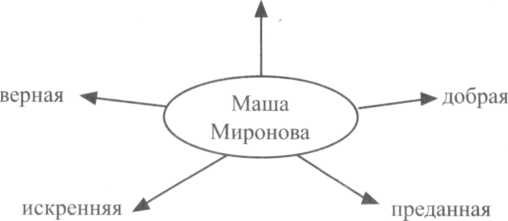 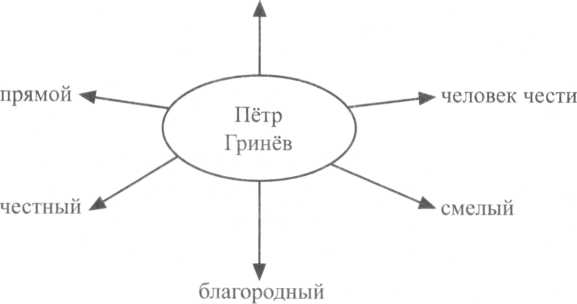 Итог урока. Обобщить и прокомментировать ответы учащихся.Домашнее задание. Пересказ содержания главы «Приступ».ДАТА УРОКА______________ КЛАСС 9 « А,Б»                             10УРОК №10   Тема: Контрольная работа №1    Вид: Аудирование.  Цели: Образовательная: Проверка уровня знаний тем пройденных с начала года. Закреплять и систематизировать знания, умения и навыки по пройденным темам Проверить навыки подробного воспроизведения содержания прослушанного текста, умения составления собственного высказывания на основе содержания текста.Развивающая: Формировать навыки грамотного чтения и письма. Развивать орфографическую зоркость.Воспитательная: Воспитывать уважительное отношение к собеседнику. Воспитывать чувство коллективизма, умение работать совместно.Х О Д       У  Р  О  К А  I.      Организационный  момент: Проверка о готовности учащихся к уроку               Рапорт дежурного------------------------------------------------------------------------------------    Разговорная пятиминутка  Беседа на тему:--------------------------------------------------------------------------------------------------------------------------------------------------Ответы на вопросы-------------------------------------------------------------------------------------                      II. Повторение материала предыдущего урока.-Проверка домашнего задания------------------------------------------------------------------------------------------------------------------------------------------------------------------------------------------------------------------         Взаимопроверка учащихся--------------------------------------------------------------------------------------Оценивание учащихся---------------------------------------------------------------------------------------------                       III.Объяснение нового материала.  Введение, объяснение и первичное закрепление новой темы урока.  Вступительное слово учителя . Чтение текста учителем Элементы навыков и умений, подлежащих проверке:навыки подробного воспроизведения содержания прослушанного текста или его частей;умение составления самостоятельного высказывания на основе содержания текста;умение повествования содержания текста по данному плану;навыки составления вопросов к тексту.Современный человек ездит очень много. Больше всего поездок совершают жители  городов. Чтобы добраться до места работы и учёбы, многие их них едут трамваем, троллейбусом или автобусом.В больших городах самым быстрым и удобным видом транспорта является метрополитен. Многие горожане пользуются не общественным, а личным транспортом. Они добираются до места работы  и учёбы на автомобиле, на велосипеде или на мотоцикле. В небольших городах и посёлках люди пользуются автобусом или ходят пешком.ЗаданиеНапишите, как вы добираетесь:- до школы;        - до центра города;      - до районного центра; - до родственников, живущих в другом городе, кишлаке.________________________________________________________________________________________________________________________________________________________________________________________________________________________________________________________________________________________________________________________________________________________________  _Итог урока. Обобщить и прокомментировать ответы учащихся.Домашнее задание _____________________________ДАТА УРОКА______________ КЛАСС 9 « А,Б»                                        11УРОК №11 Тема: М.Е. Салтыков-Щедрин. Биография. «Как один мужик двух генералов прокормил двух генералов»	Цели:Обучающая: Познакомить учащихся с краткими сведениями из биографии писателя и с содержанием сказки «Как один мужик двух генералов прокормил».Воспитательная: Пробудить интерес к чтению произведений Салтыкова-Щедрина.Развивающая: Развивать умение находить в прочитанном главное.Тип урока: Первичное восприятие материала.Метод:Ожидаемые результаты:Знания: Учащиеся запоминают последовательность действий в рассказе.Навыки: Подробно пересказывают прочитанный текст.Умения: Правильно составляют вопросы к тексту. Объясняют основное содержание сказки.Средства (технические и дидактические): Учебник, картинки к произведениям писателя, карточки с заданиями.Оценивание: Комментирование ответов учащихся.Этапы занятия: Название работыI.этап: Организационный момент                  II.этап: Опрос пройденного материалаIII.этап: Объяснение нового материала          IV.этап: ЗакреплениеV.этап: Итог урока                                              VI.этап: Домашнее заданиеХОД УРОКА:Организационный момент.Создание в классе рабочей обстановки и проведение речевой разминки на тему: «Труд – основа жизни».Опрос домашнего задания.Краткое изложение учащимися глав повести «Капитанская дочка».Оценить и прокомментировать ответы учащихся.Объяснение новой темы.Вступительное слово учителя. Учитель знакомит с краткими сведениями о жизни и творчестве М.Е. Салтыкова-Щедрина. Никого не удивит имя известного писателя на книге, озаглавленной «Сказки». Народная сказка вдохновляла многих. Пушкин и Лермонтов, Перро и Андерсен сочиняли свои сказки, в которых мы чувствуем и отпечаток личности этих писателей, и тот родник народной фантазии, из которого они черпали свои мотивы. Сказки Щедрина иносказательны, автор хочет, чтобы читатель это понимал.М.Е. Салтыков-Щедрин -писатель-сатирик, один из классиков русской литературы, вице-губернатор, прозаик. «Щедрин» - литературный псевдоним.Родился 15 января 1826 года в селе Спас- Угол, что в Калязинском уезде Тверской губернии.Получив хорошее домашнее образование, Салтыков в 10 лет был принят пансионером в Московский дворянский институт, где провёл два года, затем в 1838 году переведён в Царскосельский лицей. Здесь начал писать стихи, испытав большое влияние статей Белинского и Герцена, произведений Гоголя.Первые повести Салтыкова «Противоречия» (1847), «Запутанное дело» (1848) своей острой социальной проблематикой обратили на себя внимание властей, напуганных французской революцией 1848 года. За повесть «Запутанное дело» он был арестован по приказу самою царя Николая I и был выслан в Пятку за «...вредный образ мыслей и пагубное стремление к распространению идей, протрясших уже всю Западную Европу...». В течение восьми лег Салтыков жил в Вятке, где в IН50 году был назначен на должность советника в губернском правлении.В конце 1855 года возвратился в Петербург и возобновил литературную работу.Выборочное образцовое чтение сказки учителем.Словарная работа. Учитель даёт перевод и комментарий к новым словам.Словарь:кишит - g‘ij-g‘ij qaynamoq, bijirlab yotmoq, toiib-toshmoq рычание - bo‘kirish, o'kirish, hayqirishостервенились (остервенеть) - qattiq g‘azablanmoq, darg‘azab boimoq, yovuzlashmoqприхотливая - talabchan, noziktabiat, injiqказначейство - kaznacheystvo (revolutsiyadan ilgarigi Rossiyada: moliya muassasasi)каллиграфия - искусство красивого и чёткого письма.Закрепление.Чтение текста сказки учащимися.Беседа по содержанию прочитанного по вопросам и заданиям по учебнику.Вопросы и задания: Попробуйте проанализировать свой или чужой подобный поступок и сделать соответствующий вывод.Итог урока. Оценить, обобщить и прокомментировать ответы учащихся.Домашнее задание. Пересказ содержания сказки.ДАТА УРОКА______________ КЛАСС 9 « А,Б»                          12Тема: Как сказать об объекте действия. (Человек и его здоровье)Грамматический материал: Простое предложение с дополнениями, выраженными существительными и местоимениями в косвенных падежах. (Повторение.) Сложноподчинённое предложение с придаточными изъяснительными (союзы что, чтобы, как; союзные слова кто, что, какой, который, чей, где, куда, откуда).Тип урока: Комбинированный.Метод:Цели:Обучающая: Сформировать у учащихся представление о СПП с придаточными изъяснительными.	Воспитательная: Задуматься о влиянии экологических проблем на здоровье чело века.Развивающая: Развить умения конструировать СПП с придаточными изъяснитель ными.Знания: Учащиеся получают знания об обозначении объекта действия с помощью союзов что, чтобы, как; с союзными словами кто, что, какой, который, чей, где, куда, откудаНавыки: Правильно употребляют их в упражнениях с пропусками.Умения: Составляют'ответы на вопросы по содержанию текстов упражненийСредства (технические и дидактические): Учебник, карточки, слайды.ХОД УРОКА:1. Организационный момент.Приветствие, проверка готовности учащихся к уроку, сообщение темы и цели урока.Создается психологический настрой на беседу по теме: «Человек и его здоровье».Вопросы:Что нужно делать, чтобы быть здоровым?Как можно закалять организм?Какие пословицы о здоровье вы знаете?II. Фронтальный опрос домашнего задания.Объяснение нового материала.Учитель называет тему, напоминает учащимся языковой материал, усвоенный ими в младших классах, с помощью вопросов: Что такое дополнение? На какие вопросы отвечают дополнения? Чем они выражаются?Затем учащиеся читают упр. 34 и находят в упражнении дополнения.Упр. 35. Парная работа. Проведение беседы на тему: «Человек и его здоровье» или «Здоровье - дороже золота». Придумать предложения с дополнениями.Упр. 36. Прочитать текст и разделить его на части и озаглавить их.После выполнения упр. №36 учитель даёт понятие о СПП. Приводит примеры СПП с придаточными изъяснительными. При этом учитель указывает на главные и придаточные части сложных предложений и употреблённые в них союзы.При выполнении упр. 37 учащиеся отвечают на вопросы по тексту предыдущего упражнения, сами находят СПП с придаточными изъяснительными.Закрепление.Письменно выполняются упр. 38, 39.Устно выполняются упр. 40, 41.Итог урока. Оценить и устно прокомментировать ответы учащихся.Домашнее задание.Упр. 42. Написать сочинение на тему: «В здоровом теле - здоровый дух», употребляя союзы и союзные слова что, чтобы, как, будто, кто, какой, чей, где, куда, откуда, ли.Прочитать пословицы и объяснить их смысл. Найти эквиваленты на родном языке. Придумать ситуацию к одной из пословиц.ДАТА УРОКА______________ КЛАСС 9 « А,Б»                          13УРОК №13Тема: М.Е. Салтыков-Щедрин. Биография. «Как один мужик двух генералов прокормил двух генералов»	Цели:Обучающая: продолжить познакомить учащихся   с содержанием сказки «Как один мужик двух генералов прокормил».Воспитательная: Пробудить интерес к чтению произведений Салтыкова-Щедрина.Развивающая: Развивать умение находить в прочитанном главное.Тип урока: Первичное восприятие материала.             Метод:Ожидаемые результаты:Знания: Учащиеся запоминают последовательность действий в рассказе.Навыки: Подробно пересказывают прочитанный текст.Умения: Правильно составляют вопросы к тексту. Объясняют основное содержание сказки.Средства (технические и дидактические): Учебник, картинки к произведениям писателя, карточки с заданиями.Оценивание: Комментирование ответов учащихся.Этапы занятия: Название работыI.этап: Организационный момент                    II.этап: Опрос пройденного материалаIII.этап: Объяснение нового материала          IV.этап: ЗакреплениеV.этап: Итог урока                                              VI.этап: Домашнее заданиеХОД УРОКА:Организационный момент.Создание в классе рабочей обстановки и проведение речевой разминки на тему:  Опрос домашнего задания.Краткое изложение учащимися  сказки «Как один мужик двух генералов прокормил».Оценить и прокомментировать ответы учащихся.Объяснение новой темы.Вступительное слово учителя.  Учитель кратко излагает сюжет сказки. Рассказывает учащимся о том, что Салтыков-Щедрин в этой сказке показал несправедливый общественный правопорядок, отстаивающий интересы сознательно устранившихся от всякого труда генералов, строй, при котором они принуждают работать на себя сильного, смышлёного мужика. Рассказывает учащимся о том, что автор мастерски сумел довести до читателя жестокость, неблагодарность, тупость, ленивость генералов и бескорыстность, находчивость, трудолюбивость мужика.Выборочное образцовое чтение сказки учителем.Словарная работа. Учитель даёт перевод и комментарий к новым словам.Закрепление.Чтение текста сказки учащимися.Беседа по содержанию прочитанного по вопросам и заданиям по учебнику.Вопросы и задания:Прочитайте текст сказки. Расскажите её содержание.С какой целью Салтыков-Щедрин использовал фантастическое перемещение генералов на необитаемый остров?Как в сказке раскрывается отношение генералов к мужику?а)	Найдите в тексте и прочитайте суждения генералов о мужике до их встречи с ним. В чём убеждены генералы?б)	Как называют мужика генералы при первой встрече и как ведут себя с ним?в)	Изменилось ли отношение генералов к мужику, когда он накормил их?г)	Как отблагодарили генералы мужика?Попробуйте проанализировать свой или чужой подобный поступок и сделать соответствующий вывод.Итог урока. Оценить, обобщить и прокомментировать ответы учащихся.Домашнее задание. Пересказ содержания сказки.ДАТА УРОКА______________ КЛАСС 9 « А,Б»Тема: Как охарактеризовать предмет или указать на какой-либо его признак. (Виды искусства)Грамматический материал: Простое предложение с второстепенными членами - определениями. (Повторение.)Сложноподчинённые предложения с придаточными определительными: конструкции с изменяющимися союзными словами какой, который, чей; конструкции с неизменяющимися союзными словами где, куда, откуда; конструкции с союзным словом что.	Тип урока: Комбинированный.Метод:Цели:Обучающая: Познакомить учащихся с СПП с придаточными определительными.Воспитательная: Воспитание эстетического вкуса.Развивающая: Выработать умение выделять союзы в СПП.Ожидаемые результаты:Знания: Учащиеся запоминают союзы, употребляемые в СПП с придаточным определительным.Навыки: Заменяют местоимения и наречия союзными словами, вставляют в текст пропущенные союзные слова.Умения: Составляют короткий текст по описанной ситуации.Средства (технические и дидактические): Учебник, карточки, слайды.Оценивание: Комментирование ответов учащихся.ХОД УРОКА:I. Организационный момент.Приветствие. Проверка готовности учащихся к уроку, сообщение темы и цели урока.Создается психологический настрой на беседу по теме: «Виды искусства».Вопросы:Что вы знаете об искусстве?Расскажите о видах искусства?Какой вид искусства вам нравится? Почему?Фронтальный опрос домашнего задания.Объяснение нового материала.1 Учитель сообщает тему урока и напоминает учащимся языковой материал, усвоенный ими в младших классах:а)	Какой второстепенный член обозначает признак предмета?б)	На какие вопросы отвечают определения?в)	Чем они выражаются?Затем учащиеся читают упр. 43, находят в упражнении определения.Учащиеся читают текст упр. 44. Выполняют задания, данные в учебнике.После выполнения упр. 44 учитель даёт понятие о СПП с придаточными определительными. При этом учитель указывает на главные и придаточные части сложных предложений и употреблённые в них союзы.Закрепление.Устное выполнение упр. 45. Выделить главные и придаточные части. Задать вопросы к придаточной части.Письменное выполнение упр. 46. Вставить союзное слово который в нужной форме. При выполнении данного упражнения учитель напоминает изменение союзного слова который по падежам.Письменное выполнение упр. 47, 48. Выполняется по заданию в учебнике.Упр. 49. Решение кроссворда.Итог урока. Оценить и устно прокомментировать ответы учащихся.Домашнее задание:Упр. 50. Написать сочинение на тему: «Искусство в моей жизни».ДАТА УРОКА______________ КЛАСС 9 « А,Б»                                                 15Тема: Краткие сведения из биографии А.П. Чехова. «Толстый и тонкий». .Тип урока: Первичное восприятие нового материала.Метод:Цели:Обучающая: Познакомить учащихся с биографией А.П. Чехова и с содержанием рассказа «Толстый и тонкий».Развивающая: Развивать умение сопоставлять, сравнивать, делать выводы.Воспитательная: Помочь учащимся заглянуть в свой внутренний мир.Ожидаемые результаты:Знания: Учащиеся сумеют ответить на вопросы по содержанию рассказа.Навыки: Научатся точно и кратко излагать свои мысли.Умения: Выразить своё отношение к героям.Средства (технические и дидактические): Учебник, иллюстрации к произведениям писателя, карточки с высказываниями русских писателей о А.П. Чехове. Презентация по теме урока, созданная в программе Microsoft Power Point.Оценивание: Комментирование ответов учащихся.ХОД УРОКА:Организационный момент.Приветствие, проверка готовности учащихся к уроку.Опрос домашнего задания. Пересказ учащимися сказки Салтыкова-Щедрина «Как один мужик двух генералов прокормил».Ответить на вопросы по учебнику.Оценить ответы учащихся и прокомментировать оценки.Объяснение новой темы.Учитель знакомит учащихся с краткими сведениями о жизни и творчестве А.П. Чехова.Пересказ учителем содержания рассказа «Толстый и тонкий». Учитель рассказывает встречу двух приятелей на вокзале.На вокзале встречаются два школьных друга: толстый и тонкий. Тонкий только что с дороги, толстый только что пообедал. Оба рады встрече. Они долго не виделись, вспоминают школьные годы. Потом каждый рассказывает, кто как живёт: тонкий женился, у него есть сын и они живут не очень богато, но все-таки выживают; толстый дослужился до высоких чинов.Услышав о его высокой должности тонкий сразу изменился в лице, весь сжался, стал обращаться к толстому на вы. Толстый же сказал, что не нужно этих условностей, они же ведь школьные друзья, но тонкий уже не мог вернуться к той непринуждённой беседе. Они разошлись.Словарная работа. Чтение и перевод новых слов. Составление предложений.Закрепление.Чтение рассказа учащимися по ролям.Работа в группах. Класс делится на 2 группы.Задание. На листах ватмана нарисовать линии жизни толстого и тонкого. Изобразить главных героев в цвете. Прокомментировать выбор цветов.Проводится беседа по содержанию прочитанного по учебнику.Выясняется, какое впечатление произвели на учащихся герои рассказа: «Толстый и тонкий».Итог урока. Обобщение темы. Выводы учащихся и учителя орассказе.Прокомментировать ответы учащихся.Домашнее задание. Составить план пересказа. Письменно выполнить задание 7 на стр. 95 по учебнику.ДАТА УРОКА______________ КЛАСС 9 « А,Б»                     16Тема: Употребление синонимических конструкций при обозначении характеристики предмета.. Как охарактеризовать предмет или указать на какой-либо его признак. (Повторение)Грамматический материал: Сложноподчинённые предложения с придаточными определительными: 1) конструкции с изменяющимися союзными словами какой, который, чей; 2) конструкции с неизменяющимися союзными словами где, куда,откуда; 3) конструкции с союзным словом что.	Тип урока: Комбинированный.Метод:Цели: Обучающая: Познакомить учащихся с СПП с придаточными определительными. Воспитательная: Воспитание эстетического вкуса.Развивающая: Выработать умение выделять союзы в СПП.Ожидаемые результаты:Знания: Учащиеся запоминают союзы, употребляемые в СПП с придаточным определительным.	Навыки: Заменяют местоимения и наречия союзными словами, вставляют в текст пропущенные союзные слова.	Умения: Составляют короткий текст по описанной ситуации.Средства (технические и дидактические): Учебник, карточки, слайды.	Оценивание: Комментирование ответов учащихся.ХОД УРОКА:Повторение материала прошлого урока. Приветствие, проверка готовности к уроку, речевая разминка на тему: «Любите ли вы музыку?».Работа с текстом.Устное выполнение упр. 51. Прочитать предложения, найти придаточные определительные, задать к ним вопросы, указать союзы, которыми они присоединяются к главной части.______________________________________________________________________________________________________________________________________________________________________________________________________________________________________________________Закрепление.Письменное выполнение упр. 52. Ответить на вопросы о СПП с определительным придаточным по образцу.Ответить на контрольные вопросы на стр27.. __________________________________________________________________________________________________________________________________________________________________________________________________________________________________________________________________________________________________________________________________________________________________________________________________________________________________________________________________________________________________________________________________________________________________________________________________________________________________________________________________________________________________________________________________________________________________________________________________________________________________________________________________________________________________________________________________________________________________________________________________________________________________________________________________________________________________________________________________________________________________________________________________________________________________________________________________Итог урока. Оценить и подытожить урок. Устно прокомментировать ответы учащихся.Домашнее задание.Упр. 53. Списать и вместо точек поставить союзное слово который в нужной форме.Прочитать фразеологизмы. Найти эквиваленты в родном языке. Составить с ними предложения.ДАТА УРОКА______________ КЛАСС 9 « А,Б»                                           17       Тема урока:                                                Контрольная работа –2   Вид:   Тестирование. Цель: Образовательная: Проверка уровня знаний тем пройденных  . Проверить знания о сложных конструкциях. Выработать навыки и умения использования их в речи для выражения одновременных и последовательно совершающихся событий, явлений, фактов, явлений, которые противопоставляются или противоречат друг другу.  Закреплять и систематизировать знания, умения и навыки по пройденным темамРазвивающая: Формировать навыки грамотного чтения и письма.Развивать орфографическую зоркость.Воспитательная: Воспитывать уважительное отношение к собеседнику. Воспитывать чувство коллективизма, умение работать совместно.Х О Д       У  Р  О  К АОрганизационный  момент: Проверка о готовности учащихся к уроку                Рапорт дежурного------------------------------------------------------------------------------------    Разговорная пятиминутка  Беседа на тему:--------------------------------------------------------------------------------------------------------------------------------------------------Ответы на вопросы-------------------------------------------------------------------------------------                      II. Повторение материала предыдущего урока.-Проверка домашнего задания-----------------------------------------------------------------------------------------------         Взаимопроверка учащихся--------------------------------------------------------------------------------------Оценивание учащихся---------------------------------------------------------------------------------------------                       III.Объяснение нового материала.  Введение, объяснение и первичное закрепление новой темы урока. Вступительное слово учителя      ТестыГлавное и придаточное предложения входят в состав:а)сложносочинённого предложения;  б)сложноподчинённого предложения; в)бессоюзного предложения;    г)союзного.Сложносочинённые предложения - это:а)	такие предложения, в которых одно из предложений по смыслу подчинено другому;б)	такие предложения, которые могут быть равноправными по смыслу;в)	такие предложения, в которых одно из предложений по смыслу не подчинено другому;г)	такие предложения, которые могут быть не равноправными по смыслу.Найдите сложное предложение:а)	Снегопад прекратился внезапно, будто захлопнулся какой-то небесный люк.б)	С реки потянул ветер, содрал молодой снег с моста и прогнал к стенам монастыря.в)	Луна то забегала за тучи, то выскакивала из-за них на прозрачную гладь неба.г)	Небо было голубое.Найдите сложноподчинённое предложение:     а)Мраком задернуты небо и даль, ветер осенний наводит печаль.б)	Рожь цветёт, а траву пора косить. в)Впереди, куда вела дорога, было немного посвежее.г)	Сегодня пойду в кино, а завтра в театр.Найдите сложноподчинённое предложение:а)	Солнца не видно, а полуденное небо озарено розовым веером лучей.б)	Луна поднялась выше акаций, которые росли по обеим сторонам улицы.в)	Над рекой горят окошки, над рекой летит снежок.Из скольких частей состоит предложение:С посеревшего неба крупными ленивыми хлопьями посыпался снег и скрыл мост лишь полукружье его железной арки призрачно чернело в вышине погасли золотые купола собора (запятые не проставлены).а) 2;	6)3;	в) 4;	г) 1.Какое это предложение:Надя уже сильно тосковала, и каждый день думала о матери и бабушке.а)	простое;       б)	сложносочинённое;           в)сложноподчинённое;  г)	бессоюзное.Найдите сложноподчинённое предложение:а)	Когда приходит близкий друг, твой дом по праздничному светел.б)	Невозможно идти и отделять цветок от цветка.в)	Дуня села в кибитку подле гусара, слуга вскочил на облучок, ямщик свистнул, и лошади поскакали.г)	Я снова жил с бабушкой, и каждый вечер перед сном она рассказывала мне сказки и свою жизнь, тоже подобную сказке.Найдите сложносочинённое предложение:а)	Медленно поднялся я на последние ступеньки трапа и прислонился к его перилам.б)	Нет дождя, и всё сохнет.в)	Много у нас полей, и лесов, и рек.г)	В пакете, который доставил офицер связи, был приказ корпусу срочно выступать.Выберите нужную форму союзного слова который.Я удивился уважению, ... пользовался директор у рабочих.а)	которое;    б)	которым; в)	которые; г)	которая. 11.Какой фразеологизм соответствует данному объяснению?Сильно преувеличивать что-либо, придавать чему-либо слишком большое значение.а)	делать погоду;    б)делать из мухи слона; в)брать себя в руки; г)знать как свои пять пальцев.12.Какой вопрос нужно задать к подчёркнутому слову?В Ташкенте высажены десятки тысяч саженцев серебристого тополя.а) чему? б) чего?	в) кого?	г) что?13.Какой союз (или союзное слово) можно поставить вместо точек?Стало так тихо, ... журчание ручья подо льдом наполнило весь мир.а) которое; б) что; в) потому что; г) оттого что14.Что такое басня?а)	сказка в стихах; б)рассказ о животных;в)аллегорический рассказ;г)сказки и стихи о животных.15.К какому произведению XIX века в качестве эпиграфа стоит пословица «Береги честь с молоду»?а)	«Толстый и тонкий» А.П. Чехов; б)	«Премудрый пескарь» Салтыков-Щедрин;в)	«Капитанская дочка» А.С. Пушкин;  г)	«Дубровский» А.С. Пушкин.	16.От чьего лица ведётся повествование в повести А.С. Пушкина «Капитанская дочка»?а)от имени отца Гринёва; б)от имени автора; в)	от имени главного героя;г)	от имени Савельича.17.На какой вопрос отвечает придаточное предложение цели.18.Какие придаточные отвечают на вопрос какой?19.Какое придаточное отвечает на вопрос несмотря на что?20.Когда ставится тире между частями бессоюзного сложного предложения?21.Когда я первый раз увидел море, оно___________	меня.22.Каждый, кто был летом в Сочи, навсегда______________________	белые ночи.23Кто ищет, тот всегда_____________	.24.Медведь остановился__________	,___________	только что стоял лось.Итог урока. Оценить и подытожить урок. Устно прокомментировать ответы учащихся.Домашнее задание.  ДАТА УРОКА______________ КЛАСС 9 « А,Б»                                18Тема: Краткие сведения из биографии А.П. Чехова. «Толстый и тонкий»..Цели: Обучающая: Познакомить учащихся с биографией А.П. Чехова и с содержанием рассказа «Толстый и тонкий».Развивающая: Развивать умение сопоставлять, сравнивать, делать выводы.Воспитательная: Помочь учащимся заглянуть в свой внутренний мир.Тип урока: Первичное восприятие нового материала.Метод:Ожидаемые результаты:Знания: Учащиеся сумеют ответить на вопросы по содержанию рассказа.Навыки: Научатся точно и кратко излагать свои мысли.Умения: Выразить своё отношение к героям.Средства (технические и дидактические): Учебник, иллюстрации к произведениям писателя, карточки с высказываниями русских писателей о А.П. Чехове. Презентация по теме урока, созданная в программе Microsoft Power Point.Оценивание: Комментирование ответов учащихся.ХОД УРОКА:Организационный момент.Приветствие, проверка готовности учащихся к уроку.Опрос домашнего задания. Пересказ учащимися сказки Салтыкова-Щедрина «Как один мужик двух генералов прокормил».Ответить на вопросы по учебнику.Оценить ответы учащихся и прокомментировать оценки.Объяснение новой темы.Учитель знакомит учащихся с краткими сведениями о жизни и творчестве А.П. Чехова.Пересказ учителем содержания рассказа «Толстый и тонкий». Учитель рассказывает встречу двух приятелей на вокзале.На вокзале встречаются два школьных друга: толстый и тонкий. Тонкий только что с дороги, толстый только что пообедал. Оба рады встрече. Они долго не виделись, вспоминают школьные годы. Потом каждый рассказывает, кто как живёт: тонкий женился, у него есть сын и они живут не очень богато, но все-таки выживают; толстый дослужился до высоких чинов.Услышав о его высокой должности тонкий сразу изменился в лице, весь сжался, стал обращаться к толстому на вы. Толстый же сказал, что не нужно этих условностей, они же ведь школьные друзья, но тонкий уже не мог вернуться к той непринуждённой беседе. Они разошлись.Словарная работа. Чтение и перевод новых слов. Составление предложений.Закрепление.Чтение рассказа учащимися по ролям.Работа в группах. Класс делится на 2 группы.Задание. На листах ватмана нарисовать линии жизни толстого и тонкого. Изобразить главных героев в цвете. Прокомментировать выбор цветов.Проводится беседа по содержанию прочитанного по учебнику.Выясняется, какое впечатление произвели на учащихся герои рассказа: «Толстый и тонкий».Итог урока. Обобщение темы. Выводы учащихся и учителя орассказе.Прокомментировать ответы учащихся.Домашнее задание. Составить план пересказа. Письменно выполнить задание 7 на стр. 95 по учебнику.